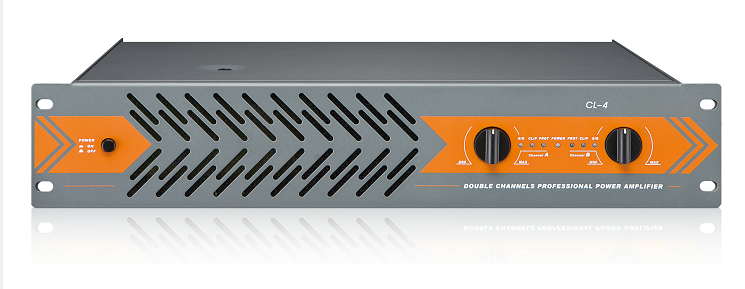 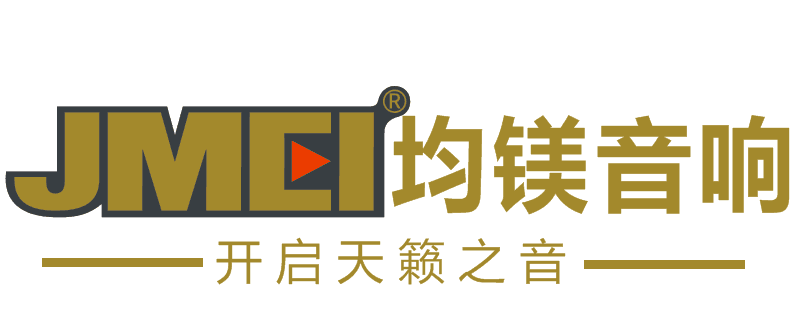 技术参数：功能特点：H类电路双通道功放         一、2U机型，铝合金面板，表面磨砂工艺氧化处理；二、带密码锁，可以自由设定密码和开机次数；三、面板设有保护、峰值限幅、音乐信号、工作模式、电源等指示灯，工作状态一目了然；四、控制:前面板：显示屏、电源开关、通道１和通道２音量控制器；整机保护功能：峰值限幅，短路，过热，软启动;整机80%以上使用SMD元件安装技术，精心布局，一致性极佳；五、CL开创开机自动检测负载阻抗，自动双软削波限幅电路，使功放和扬声器更安全，出色的软启动、过热、短路、断路、软削波限幅等保护等多重智能逻辑判断保护系统，以保证具有强劲的电源供应能力，整体电路经过极其严格的测试，可靠性极佳。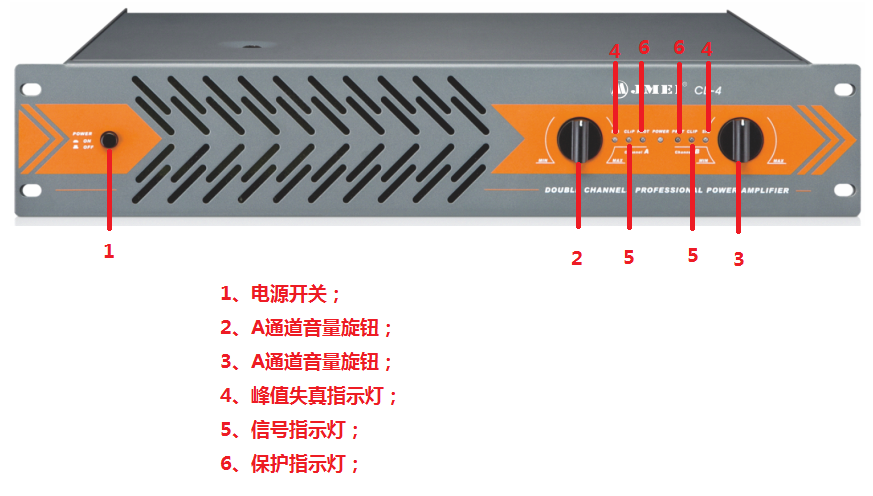 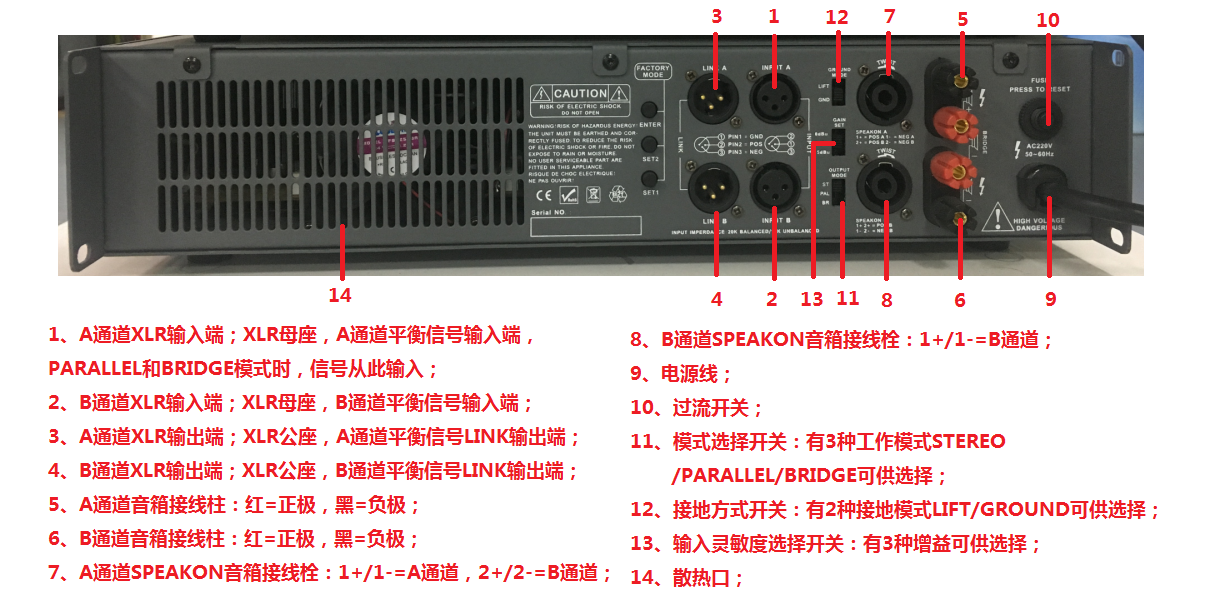 型号CL-4CL-6CL-8输出功率8Ω2X400W2X600W2X800W输出功率4Ω2X600W2X900W2X1200W桥接功率8Ω2X800W2X1200W2X1600W信噪比≥118 dB≥118 dB                  ≥118 dB频率响应20Hz-20KHz,±0.5dB20Hz-20KHz,±0.5dB20Hz-20KHz,±0.5dB输入灵敏度0.775V/1V/1.4V(+5dBu),BALANCE0.775V/1V/1.4V(+5dBu),BALANCE0.775V/1V/1.4V(+5dBu),BALANCE总谐波失真≤0.5%,1KHz,1/3 Rate Power.8Ω≤0.5%,1KHz,1/3 Rate Power.8Ω≤0.5%,1KHz,1/3 Rate Power.8Ω外形尺寸(WxDxH）485mmX390mmX88mm485mmX390mmX88mm485mmX390mmX88mm包装尺寸(WxDxH）560mmX530mmX150mm560mmX530mmX150mm560mmX530mmX150mm净重13KG16KG17KG毛重14.5KG17.5KG18.5KG